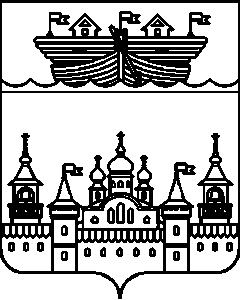 АДМИНИСТРАЦИЯ КАПУСТИХИНСКОГО СЕЛЬСОВЕТАВОСКРЕСЕНСКОГО МУНИЦИПАЛЬНОГО РАЙОНАНИЖЕГОРОДСКОЙ ОБЛАСТИПОСТАНОВЛЕНИЕ11 декабря 2020 года	№ 52Об утверждении Программы профилактики нарушений юридическими лицами и индивидуальными предпринимателями обязательных требований, требований, установленных муниципальными правовыми актами, соблюдение которых оценивается администрацией Капустихинского сельсовета Воскресенского муниципального района Нижегородской области при проведении мероприятий по муниципальному контролю на 2021 годВ соответствии с Федеральным законом от 06 октября 2003 года № 131-ФЗ «Об общих принципах организации местного самоуправления в Российской Федерации», со статьей 8.2 Федерального закона от 26 декабря 2008 года № 294-ФЗ «О защите прав юридических лиц и индивидуальных предпринимателей при осуществлении государственного контроля (надзора) и муниципального контроля», постановлением Правительства РФ от 26 декабря 2018 года № 1680 «Об утверждении общих требований к организации и осуществлению органами государственного контроля мероприятий по профилактике нарушений обязательных требований, требований, установленных муниципальными правовыми актами», администрация Капустихинского сельсовета Воскресенского муниципального района Нижегородской области постановляет:1.Утвердить прилагаемую Программу профилактики нарушений юридическими лицами и индивидуальными предпринимателями обязательных требований, требований, установленных муниципальными правовыми актами, соблюдение которых оценивается администрацией Капустихинского сельсовета Воскресенского муниципального района Нижегородской области при проведении мероприятий по муниципальному контролю на 2021 год (далее - Программа профилактики нарушений).2.Обеспечить выполнение Программы профилактики нарушений, утвержденной пунктом 1 настоящего постановления, уполномоченному на осуществление муниципального контроля в соответствующих сферах деятельности главе администрации Капустихинского сельсовета Воскресенского муниципального района Нижегородской области, в пределах своей компетенции.3.Назначить ответственным за выдачу при получении органом муниципального контроля сведений о готовящихся нарушениях или о признаках нарушений обязательных требований, требований, установленных муниципальными правовыми актами, предостережений о недопустимости нарушения обязательных требований, требований установленных муниципальными правовыми актами, в соответствии с частями 5-7 статьи 8.2 Федерального закона «О защите прав юридических лиц и индивидуальных предпринимателей при осуществлении государственного контроля (надзора) и муниципального контроля» и иными федеральными законами по всем видам муниципального контроля, осуществляемого на территории Капустихинского сельсовета Воскресенского муниципального района Нижегородской области главу администрации Капустихинского сельсовета Воскресенского муниципального района Нижегородской области.4.Опубликовать настоящее постановление в средствах массовой информации (в информационно-телекоммуникационной сети «Интернет») на официальном сайте администрации Воскресенского муниципального района.5.Контроль за выполнением настоящего постановления оставляю за собой. 6.Настоящее постановление вступает в силу с 1 января 2021 года.Глава администрации-		Л.И. АфоньшинаУтвержденапостановлением администрацииКапустихинского сельсовета Воскресенского муниципального района Нижегородской областиот 11 декабря 2020 года № 52Программа профилактики нарушений юридическими лицами и индивидуальными предпринимателями обязательных требований, требований, установленных муниципальными правовыми актами, соблюдение которых оценивается администрацией Капустихинского сельсовета Воскресенского муниципального района Нижегородской области при проведении мероприятий по муниципальному контролю на 2021 годРаздел 1. Аналитическая часть программы1.Программа профилактики нарушений юридическими лицами и индивидуальными предпринимателями обязательных требований, требований, установленных муниципальными правовыми актами, соблюдение которых оценивается администрацией Капустихинского сельсовета Воскресенского муниципального района Нижегородской области при проведении мероприятий по муниципальному контролю на 2021 год (далее - Программа профилактики нарушений), разработана в соответствии с Федеральным законом от 06.10.2003 № 131-ФЗ «Об общих принципах организации местного самоуправления в Российской Федерации», со статьёй 8.2 Федерального закона от 26 декабря 2008 года № 294-ФЗ «О защите прав юридических лиц и индивидуальных предпринимателей при осуществлении государственного контроля (надзора) и муниципального контроля», постановлением Правительства РФ от 26 декабря 2018 года № 1680 «Об утверждении общих требований к организации и осуществлению органами государственного контроля (надзора), органами муниципального контроля мероприятий по профилактике нарушений обязательных требований, требований установленных муниципальными правовыми актами», Уставом Капустихинского сельсовета. 2. Профилактика нарушений обязательных требований на территории Капустихинского сельсовета проводится в рамках осуществления:- муниципального земельного контроля,- муниципального жилищного контроля,- муниципального контроля за использованием, охраной, защитой, воспроизводством лесов, находящихся в муниципальной собственности района, расположенных на территории сельсовета,- муниципального контроля за сохранностью автомобильных дорог местного значения,- муниципального контроля за использованием и охраной особо охраняемых природных территорий местного значения,- муниципального контроля в области торговой деятельности,- муниципального контроля за соблюдением юридическими и физическими лицами, индивидуальными предпринимателями требований, установленных правовыми актами органов местного самоуправления в области благоустройства.В соответствии с постановлением администрации Капустихинского сельсовета Воскресенского муниципального района Нижегородской области от 21.06.2018 г. № 23 «Об утверждении Перечня видов муниципального контроля и органов местного самоуправления, уполномоченных на их осуществление на территории Капустихинского сельсовета Воскресенского муниципального района Нижегородской области» определены уполномоченные должностные лица на осуществление соответствующего вида муниципального контроля».
Виды муниципального контроля, осуществляемого администрациейКапустихинского сельсовета Воскресенского муниципального района Нижегородской области3.Предостережения о недопустимости нарушения (неисполнения) требований при выполнении мероприятий по муниципальному контролю в соответствии с частями 5-7 статьи 8.2. Федерального закона от 26 декабря 2008 года № 294-ФЗ «О защите прав юридических лиц и индивидуальных предпринимателей при осуществлении государственного контроля (надзора) и муниципального контроля», если иной порядок не установлен федеральным законом, выдаются администрацией Капустихинского сельсовета.4.Обзор по каждому виду муниципального контроля. 4.1.Полномочия по осуществлению муниципального земельного контроля с 01.01.2021 года администрация Капустихинского сельсовета Воскресенского муниципального района Нижегородской области передает администрации Воскресенского муниципального района Нижегородской области на основании решения от 20 ноября 2020 года № 44 «О передаче полномочий по решению вопросов местного значения от органов местного самоуправления Капустихинского сельсовета на уровень Воскресенского муниципального района Нижегородской области».4.2.Полномочия по осуществлению муниципального жилищного контроля с 01.01.2021 года администрация Капустихинского сельсовета Воскресенского муниципального района Нижегородской области передает администрации Воскресенского муниципального района Нижегородской области, на основании решения от 20 ноября 2020 года № 44 «О передаче полномочий по решению вопросов местного значения от органов местного самоуправления Капустихинского сельсовета на уровень Воскресенского муниципального района Нижегородской области».4.3. Муниципальный контроль за использованием, охраной, защитой, воспроизводством лесов, находящихся в муниципальной собственности района, расположенных на территории сельсовета.Подконтрольные субъектыСубъектами муниципального контроля являются юридические лица и индивидуальные предприниматели, осуществляющие деятельность на территории Капустихинского сельсовета Воскресенского муниципального района Нижегородской области. Количество подконтрольных субъектовТочное количество подконтрольных субъектов не определено.Обязательные требования, требования, установленные муниципальными правовыми актами, оценка соблюдения которых является предметом муниципального контроля:-Лесной кодекс Российской Федерации от 4 декабря 2006 года № 200-ФЗ;-Постановление Правительства Российской Федерации от 29 декабря 2018 года № 1730 «Об утверждении особенностей возмещения вреда, причиненного лесам и находящимся в них природным объектам вследствие нарушения лесного законодательства»;-Постановление Правительства Российской Федерации от 7 октября 2020 года № 1614 "Об утверждении правил пожарной безопасности в лесах" (вступает в силу с 01.01.2021 г.);-Постановление Правительства Российской Федерации от 9 декабря 2020 года № 2047 «Об утверждении правил санитарной безопасности в лесах» (вступает в силу с 01.01.2021 г.).Данные о проведенных мероприятиях по контролюВ связи с отсутствием лесных участков, находящихся в муниципальной собственности, лесной муниципальный контроль в сельсовете не осуществляется.Мероприятия по профилактике нарушений и их результатыВ целях недопущения нарушений обязательных требований по муниципальному контролю за использованием, охраной, защитой, воспроизводством лесов, находящихся в муниципальной собственности района, расположенных на территории сельсовета, с руководителями предприятий (организаций, учреждений) и индивидуальными предпринимателями, осуществляющими деятельность на территории сельсовета, регулярно ведется профилактическая работа по предотвращению нарушений законодательства, на сходах и собраниях граждан проводится разъяснительная работа с населением.Информация об организации, нормативно-правовом обеспечении и об осуществлении муниципального контроля размещается на официальном сайте администрации Воскресенского муниципального района в сети «Интернет».Анализ и оценка рисков причинения вреда охраняемым законом ценностям и (или) анализ и оценка причиненного ущербаНарушение юридическими лицами, индивидуальными предпринимателями, должностными и физическими лицами, осуществляющими деятельность на территории администрации Капустихинского сельсовета Воскресенского муниципального района Нижегородской области, обязательных требований может повлечь причинение вреда жизни, здоровью граждан, вреда животным, растениям, окружающей среде, объектам культурного наследия (памятникам истории и культуры) народов Российской Федерации, безопасности государства, а также угрозы чрезвычайных ситуаций природного и техногенного характера на территории администрации Капустихинского сельсовета Воскресенского муниципального района Нижегородской области, а так же нарушение прав потребителей.Случаев причинения юридическими лицами и индивидуальными предпринимателями, должностными и физическими лицами, в отношении которых осуществляются контрольные мероприятия, вреда жизни и здоровью граждан, вреда животным, растениям, окружающей среде, объектам культурного наследия (памятникам истории и культуры) народов РФ, имуществу физических и юридических лиц, безопасности государства, а так же случаев возникновения чрезвычайных ситуаций природного и техногенного характера выявлено не было.4.4. Муниципальный контроль за сохранностью автомобильных дорог местного значения.Подконтрольные субъектыСубъектами муниципального контроля являются юридические лица и индивидуальные предприниматели, осуществляющие деятельность в границах автомобильных дорог местного значения, владельцы автомобильных дорог, организации осуществляющие ремонт и содержание автомобильных дорог, владельцы объектов придорожной инфраструктуры и дорожных сооружений на территории Капустихинского сельсовета Воскресенского муниципального района Нижегородской области.Количество подконтрольных субъектовТочное количество подконтрольных субъектов не определено.Обязательные требования, требования, установленные муниципальными правовыми актами, оценка соблюдения которых является предметом муниципального контроля:- Земельный кодекс Российской Федерации от 25.10.2001 г. № 136-ФЗ;- Градостроительный кодекс Российской Федерации от 29.12.2004 г. № 190-ФЗ;-Федеральный закон от 08.11.2007 года № 257-ФЗ «Об автомобильных дорогах и о дорожной деятельности в Российской Федерации и о внесении изменений в отдельные законодательные акты Российской Федерации»;-Федеральный закон от 10.12.1995 года № 196-ФЗ «О безопасности дорожного движения»;-Постановление Правительства Российской Федерации от 29.10.2009 г. № 860 «О требованиях к обеспеченности автомобильных дорог общего пользования объектами дорожного сервиса, размещаемыми в границах полос отвода»;- Приказ Минтранса России от 27.08.2009 г. № 150 «О порядке проведения оценки технического состояния автомобильных дорог»;- Приказ Минтранса России от 25.10.2012 г. № 384 «Об утверждении Порядка осуществления владельцем автомобильной дороги мониторинга соблюдения владельцем инженерных коммуникаций технических требований и условий, подлежащих обязательному исполнению, при прокладке, переносе, переустройстве инженерных коммуникаций и их эксплуатации в границах полос отвода и придорожных полос автомобильных дорог»;- Закон Нижегородской области от 04.12.2008 г. № 157-З «Об автомобильных дорогах и о дорожной деятельности в Нижегородской области»;- Постановление администрации Капустихинского сельсовета Воскресенского муниципального района Нижегородской области от 29.11.2017 г. №82 «Об утверждении муниципальной программы «Программа комплексного развития транспортной инфраструктуры сельского поселения Капустихинский сельсовет Воскресенского муниципального района Нижегородской области» на 2018-2033 годы».Данные о проведенных мероприятиях по контролюВ 2020 году проверок не проводилось из-за сокращения проверочных мероприятий в связи с распространением коронавирусной инфекции (2019-nCoV).Мероприятия по профилактике нарушений и их результатыВ целях недопущения нарушений обязательных требований по муниципальному контролю за использованием, охраной, защитой, воспроизводством лесов, находящихся в муниципальной собственности района, расположенных на территории сельсовета, с руководителями предприятий (организаций, учреждений) и индивидуальными предпринимателями, осуществляющими деятельность на территории сельсовета, регулярно ведется профилактическая работа по предотвращению нарушений законодательства, на сходах и собраниях граждан проводится разъяснительная работа с населением.Информация об организации, нормативно-правовом обеспечении и об осуществлении муниципального контроля размещается на официальном сайте администрации Воскресенского муниципального района в сети «Интернет».Анализ и оценка рисков причинения вреда охраняемым законом ценностям и (или) анализ и оценка причиненного ущербаНарушение юридическими лицами, индивидуальными предпринимателями, должностными и физическими лицами, осуществляющими деятельность на территории администрации Капустихинского сельсовета Воскресенского муниципального района Нижегородской области, обязательных требований может повлечь причинение вреда жизни, здоровью граждан, вреда животным, растениям, окружающей среде, объектам культурного наследия (памятникам истории и культуры) народов Российской Федерации, безопасности государства, а также угрозы чрезвычайных ситуаций природного и техногенного характера на территории администрации Капустихинского сельсовета Воскресенского муниципального района Нижегородской области, а так же нарушение прав потребителей.Случаев причинения юридическими лицами и индивидуальными предпринимателями, должностными и физическими лицами, в отношении которых осуществляются контрольные мероприятия, вреда жизни и здоровью граждан, вреда животным, растениям, окружающей среде, объектам культурного наследия (памятникам истории и культуры) народов РФ, имуществу физических и юридических лиц, безопасности государства, а так же случаев возникновения чрезвычайных ситуаций природного и техногенного характера выявлено не было.4.5. Муниципальный контроль за использованием и охраной особо охраняемых природных территорий местного значения Подконтрольные субъектыСубъектами муниципального контроля являются юридические лица и индивидуальные предприниматели, осуществляющие деятельность на особо охраняемых территориях Капустихинского сельсовета Воскресенского муниципального района Нижегородской области Количество подконтрольных субъектовТочное количество подконтрольных субъектов не определено.Обязательные требования, требования, установленные муниципальными правовыми актами, оценка соблюдения которых является предметом муниципального контроля:-Федеральный закон от 14.03.1995 года № 33-ФЗ «Об особо охраняемых природных территориях»;-Закон Нижегородской области от 08 августа 2008 года № 98-З «Об особо охраняемых природных территориях в Нижегородской области».Данные о проведенных мероприятиях по контролюВ связи с отсутствием особо охраняемых природных территорий местного значения муниципальный контроль за использованием и охраной особо охраняемых природных территорий местного значения в сельсовете не осуществляется.Мероприятия по профилактике нарушений и их результатыВ целях недопущения нарушений обязательных требований по муниципальному контролю за использованием, охраной, защитой, воспроизводством лесов, находящихся в муниципальной собственности района, расположенных на территории сельсовета, с руководителями предприятий (организаций, учреждений) и индивидуальными предпринимателями, осуществляющими деятельность на территории сельсовета, регулярно ведется профилактическая работа по предотвращению нарушений законодательства, на сходах и собраниях граждан проводится разъяснительная работа с населением.Информация об организации, нормативно-правовом обеспечении и об осуществлении муниципального контроля размещается на официальном сайте администрации Воскресенского муниципального района в сети «Интернет».Анализ и оценка рисков причинения вреда охраняемым законом ценностям и (или) анализ и оценка причиненного ущербаНарушение юридическими лицами, индивидуальными предпринимателями, должностными и физическими лицами, осуществляющими деятельность на территории администрации Капустихинского сельсовета Воскресенского муниципального района Нижегородской области, обязательных требований может повлечь причинение вреда жизни, здоровью граждан, вреда животным, растениям, окружающей среде, объектам культурного наследия (памятникам истории и культуры) народов Российской Федерации, безопасности государства, а также угрозы чрезвычайных ситуаций природного и техногенного характера на территории администрации Капустихинского сельсовета Воскресенского муниципального района Нижегородской области, а так же нарушение прав потребителей.Случаев причинения юридическими лицами и индивидуальными предпринимателями, должностными и физическими лицами, в отношении которых осуществляются контрольные мероприятия, вреда жизни и здоровью граждан, вреда животным, растениям, окружающей среде, объектам культурного наследия (памятникам истории и культуры) народов РФ, имуществу физических и юридических лиц, безопасности государства, а так же случаев возникновения чрезвычайных ситуаций природного и техногенного характера выявлено не было.4.6. Муниципальный контроль в области торговой деятельности.Подконтрольные субъектыСубъектами муниципального контроля являются юридические лица и индивидуальные предприниматели, осуществляющие торговую деятельность на территории Капустихинского сельсовета Воскресенского муниципального района Нижегородской области Количество подконтрольных субъектовТочное количество подконтрольных субъектов – 3Обязательные требования, требования, установленные муниципальными правовыми актами, оценка соблюдения которых является предметом муниципального контроля:-Федеральный закон от 28 декабря 2009 года № 381-ФЗ "Об основах государственного регулирования торговой деятельности в Российской Федерации";-Федеральный закон от 30 декабря 2006 года № 271-ФЗ "О розничных рынках и о внесении изменений в Трудовой кодекс Российской Федерации";-Федеральный закон от 22 ноября 1995 года № 171-ФЗ "О государственном регулировании производства и оборота этилового спирта, алкогольной и спиртосодержащей продукции и об ограничении потребления (распития) алкогольной продукции";-Постановление Правительства Российской Федерации от 16 июля 2009 года № 584 "Об уведомительном порядке начала осуществления отдельных видов предпринимательской деятельности";-Постановление Правительства Российской Федерации от 27 декабря 2012 года № 1425 "Об определении органами государственной власти и субъектов РФ мест массового скопления граждан, в которых не допускается розничная продажа алкогольной продукции";-Закон Нижегородской области от 29 июня 2012 года № 74-З "О регулировании отдельных правоотношений в области производства и оборота этилового спирта, алкогольной и спиртосодержащей продукции на территории Нижегородской области";-Постановление Правительства Нижегородской области от 22 марта 2006 года № 89 «Об утверждении Типовых правил работы объектов мелкорозничной сети на территории Нижегородской области»;-Постановление Правительства Нижегородской области от 28 февраля 2013 года № 119 "Об определении мест массового скопления граждан и мест нахождения источников повышенной опасности, в которых не допускается розничная продажа алкогольной продукции на территории Нижегородской области";-Приказ Министерства промышленности, торговли и предпринимательства Нижегородской области от 13 сентября 2016 года № 143 «О порядке разработки и утверждения схем размещения нестационарных торговых объектов»;-Постановление администрации Капустихинского сельсовета Воскресенского муниципального района Нижегородской области от 4 февраля 2020 года № 5 «Об утверждении схемы размещения нестационарных торговых объектов на территории Капустихинского сельсовета Воскресенского муниципального района Нижегородской области»;-Постановление администрации Капустихинского сельсовета от 4 февраля 2020 года № 5 «Об утверждении схемы размещения нестационарных торговых объектов на территории Капустихинского сельсовета Воскресенского муниципального района Нижегородской области».Данные о проведенных мероприятиях по контролюВ 2020 году проверок не проводилось из-за сокращения проверочных мероприятий в связи с распространением коронавирусной инфекции (2019-nCoV).Мероприятия по профилактике нарушений и их результатыВ целях недопущения нарушений обязательных требований по муниципальному контролю за использованием, охраной, защитой, воспроизводством лесов, находящихся в муниципальной собственности района, расположенных на территории сельсовета, с руководителями предприятий (организаций, учреждений) и индивидуальными предпринимателями, осуществляющими деятельность на территории сельсовета, регулярно ведется профилактическая работа по предотвращению нарушений законодательства, на сходах и собраниях граждан проводится разъяснительная работа с населением.Информация об организации, нормативно-правовом обеспечении и об осуществлении муниципального контроля размещается на официальном сайте администрации Воскресенского муниципального района в сети «Интернет».Анализ и оценка рисков причинения вреда охраняемым законом ценностям и (или) анализ и оценка причиненного ущербаНарушение юридическими лицами, индивидуальными предпринимателями, должностными и физическими лицами, осуществляющими деятельность на территории администрации Капустихинского сельсовета Воскресенского муниципального района Нижегородской области, обязательных требований может повлечь причинение вреда жизни, здоровью граждан, вреда животным, растениям, окружающей среде, объектам культурного наследия (памятникам истории и культуры) народов Российской Федерации, безопасности государства, а также угрозы чрезвычайных ситуаций природного и техногенного характера на территории администрации Капустихинского сельсовета Воскресенского муниципального района Нижегородской области, а так же нарушение прав потребителей.Случаев причинения юридическими лицами и индивидуальными предпринимателями, должностными и физическими лицами, в отношении которых осуществляются контрольные мероприятия, вреда жизни и здоровью граждан, вреда животным, растениям, окружающей среде, объектам культурного наследия (памятникам истории и культуры) народов РФ, имуществу физических и юридических лиц, безопасности государства, а так же случаев возникновения чрезвычайных ситуаций природного и техногенного характера выявлено не было.4.7. Муниципальный контроль за соблюдением юридическими и физическими лицами, индивидуальными предпринимателями требований, установленных правовыми актами органов местного самоуправления в области благоустройства.Подконтрольные субъектыСубъектами муниципального контроля являются юридические лица и индивидуальные предприниматели, осуществляющие деятельность на территории Капустихинского сельсовета Воскресенского муниципального района Нижегородской областиКоличество подконтрольных субъектовТочное количество подконтрольных субъектов не определено.Обязательные требования, требования, установленные муниципальными правовыми актами, оценка соблюдения которых является предметом муниципального контроля:-Лесной кодекс Российской Федерации от 04 декабря 2006 года N 200-ФЗ;-Федеральный закон от 24 июня 1998 года № 89-ФЗ "Об отходах производства и потребления";-Федеральный закон от 30 марта 1999 г. № 52-ФЗ «О санитарно-эпидемиологическом благополучии населения»;-Федеральный закон от 10 января 2002 года № 7-ФЗ "Об охране окружающей среды";-Решением сельского Совета Капустихинского сельсовета Воскресенского муниципального района Нижегородской области от 18 июня 2018 года № 21 «Правила благоустройства территории Капустихинского сельсовета».Данные о проведенных мероприятиях по контролюВ 2020 году проверок не проводилось из-за сокращения проверочных мероприятий в связи с распространением коронавирусной инфекции (2019-nCoV).Мероприятия по профилактике нарушений и их результатыВ целях недопущения нарушений обязательных требований по муниципальному контролю за использованием, охраной, защитой, воспроизводством лесов, находящихся в муниципальной собственности района, расположенных на территории сельсовета, с руководителями предприятий (организаций, учреждений) и индивидуальными предпринимателями, осуществляющими деятельность на территории сельсовета, регулярно ведется профилактическая работа по предотвращению нарушений законодательства, на сходах и собраниях граждан проводится разъяснительная работа с населением.Информация об организации, нормативно-правовом обеспечении и об осуществлении муниципального контроля размещается на официальном сайте администрации Воскресенского муниципального района в сети «Интернет».Анализ и оценка рисков причинения вреда охраняемым законом ценностям и (или) анализ и оценка причиненного ущербаНарушение юридическими лицами, индивидуальными предпринимателями, должностными и физическими лицами, осуществляющими деятельность на территории администрации Капустихинского сельсовета Воскресенского муниципального района Нижегородской области, обязательных требований может повлечь причинение вреда жизни, здоровью граждан, вреда животным, растениям, окружающей среде, объектам культурного наследия (памятникам истории и культуры) народов Российской Федерации, безопасности государства, а также угрозы чрезвычайных ситуаций природного и техногенного характера на территории администрации Капустихинского сельсовета Воскресенского муниципального района Нижегородской области, а так же нарушение прав потребителей.Случаев причинения юридическими лицами и индивидуальными предпринимателями, должностными и физическими лицами, в отношении которых осуществляются контрольные мероприятия, вреда жизни и здоровью граждан, вреда животным, растениям, окружающей среде, объектам культурного наследия (памятникам истории и культуры) народов РФ, имуществу физических и юридических лиц, безопасности государства, а так же случаев возникновения чрезвычайных ситуаций природного и техногенного характера выявлено не было.5.Данные о проведенных мероприятиях по муниципальному контролю, мероприятиях по профилактике нарушений и их результатах:На территории администрации Капустихинского сельсовета в 2020 году плановых проверок не производилось из-за сокращения проверочных мероприятий в связи с распространением коронавирусной инфекции (2019-nCoV).6 Целями программы являются: - предупреждение нарушений подконтрольными субъектами обязательных требований, включая устранение причин, факторов и условий, способствующих возможному нарушению обязательных требований; - создание мотивации к добросовестному поведению подконтрольных субъектов;- снижение уровня ущерба охраняемым законом ценностям,- предотвращение рисков причинения вреда охраняемым законом ценностям;- предупреждение нарушений обязательных требований (снижение числа нарушений обязательных требований) в подконтрольной сфере общественных отношений.7.Задачами программы являются: - укрепление системы профилактики нарушений обязательных требований путем активизации профилактической деятельности; - выявление причин, факторов и условий, способствующих нарушениям обязательных требований;- повышение правосознания и правовой культуры подконтрольных субъектов,- выявление причин, факторов и условий, способствующих причинению вреда охраняемым законом ценностям и нарушению обязательных требований, определение способов устранения или снижения рисков их возникновения;- устранение причин, факторов и условий, способствующих возможному причинению вреда охраняемым законом ценностям и нарушению обязательных требований.Раздел 2.План мероприятий по профилактике нарушений, реализуемых администраций Капустихинского сельсовета на 2021 годРаздел 3.Проект плана мероприятий по профилактике нарушений, реализуемых администрацией Капустихинского сельсовета на период 2022-2023 годовРаздел 4. Отчетные показатели Программы профилактики нарушений на 2021 годОтчетные показатели Программы профилактики нарушений способствуют максимальному достижению сокращения количества нарушений субъектами, в отношении которых осуществляется муниципальный контроль, обязательных требований, включая устранение причин, факторов и условий, способствующих возможному нарушению обязательных требований законодательства: 1)количество ежегодных обобщений практики осуществления муниципального контроля по видам деятельности и размещения в сети Интернет соответствующих обобщений -1; 2)количество размещенных публикаций на сайте и в СМИ по информированию юридических лиц, индивидуальных предпринимателей по вопросам соблюдения обязательных требований – не менее 1; 3)количество консультаций подконтрольных субъектов по вопросам соблюдения требований – не менее 3.Результатом выполнения мероприятий предусмотренных планом мероприятий по профилактике нарушений является снижение уровня нарушений субъектами, в отношении которых осуществляется муниципальный контроль, обязательных требований.Раздел 5. Проект отчетных показателей Программы профилактики нарушений на 2022-2023 годы: 1)количество ежегодных обобщений практики осуществления муниципального контроля по видам деятельности и размещения в сети Интернет соответствующих обобщений - 2; 2)количество размещенных публикаций на сайте и в СМИ по информированию юридических лиц, индивидуальных предпринимателей по вопросам соблюдения обязательных требований законодательства - не менее 2; 3)количество консультаций подконтрольных субъектов по вопросам соблюдения требований законодательства - не менее 6.№п/пНаименование вида муниципального контроляНаименование органа (должностного лица), уполномоченного на осуществление муниципального контроля в соответствующей сфере деятельности1Муниципальный земельный контрольПолномочия переданы администрации Воскресенского района по соглашению2Муниципальный жилищный контрольПолномочия переданы администрации Воскресенского района по соглашению3Муниципальный контроль за использованием, охраной, защитой, воспроизводством лесов, находящихся в муниципальной собственности района, расположенных на территории сельсоветаАдминистрация Капустихинского сельсовета 4Муниципальный контроль за сохранностью автомобильных дорог местного значенияАдминистрация Капустихинского сельсовета5Муниципальный контроль за использованием и охраной особо охраняемых природных территорий местного значенияАдминистрация Капустихинского сельсовета6Муниципальный контроль в области торговой деятельностиАдминистрация Капустихинского сельсовета7Муниципальный контроль за соблюдением юридическими и физическими лицами, индивидуальными предпринимателями требований, установленных правовыми актами органов местного самоуправления в области благоустройстваАдминистрация Капустихинского сельсовета№ п/пНаименование мероприятияСрок реализации мероприятияОтветственный исполнитель12341.Разработка и актуализация перечней нормативных правовых актов, или их отдельных частей, содержащих обязательные требования, требования, установленные муниципальными правовыми актами, оценка соблюдения которых является предметом муниципального контроля, а также текстов соответствующих нормативных правовых актов (далее – перечни обязательных требований) для каждого вида муниципального контроляПо мере принятия новых правовых актов, внесения изменений в действующие, внесение изменений в переченьКовалева О.П. – специалист администрации2. Размещение на официальном сайте администрации Воскресенского муниципального района Нижегородской области в сети «Интернет» перечней обязательных требований для каждого вида муниципального контроляВ течение года (по мере необходимости)Ковалева О.П. – специалист администрации3. Информирование юридических лиц и индивидуальных предпринимателей по вопросам соблюдения обязательных требований, требований, установленных муниципальными правовыми актами, в том числе посредством разработки и опубликования руководств по соблюдению обязательных требований, требований, установленных муниципальными правовыми актами, проведения семинаров и конференций, разъяснительной работы в средствах массовой информации и иными способамиВ течение года (по мере необходимости)Афоньшина Л.И. – глава администрации4.Подготовка и распространение комментариев о содержании новых нормативных правовых актов, устанавливающих обязательные требования, требования, установленные муниципальными правовыми актами, внесенных изменениях в действующие акты, сроках и порядке вступления их в действие, а также рекомендаций о проведении необходимых организационных, технических мероприятий, направленных на внедрение и обеспечение соблюдения обязательных требований, требований, установленных муниципальными правовыми актамиВ случае изменения обязательных требований, требований, установленных муниципальными правовыми актамиКовалева О.П. – специалист администрации5.Обобщение практики осуществления в соответствующей сфере деятельности муниципального контроля и размещение на официальном сайте администрации Воскресенского муниципального района Нижегородской области в сети «Интернет» соответствующих обобщений, в том числе с указанием наиболее часто встречающихся случаев нарушений обязательных требований, требований, установленных муниципальными правовыми актами, с рекомендациями в отношении мер, которые должны приниматься юридическими лицами, индивидуальными предпринимателями в целях недопущения таких нарушений4 кварталАфоньшина Л.И. – глава администрации Ковалева О.П. – специалист администрации6.Разработка и утверждение Программы профилактики нарушений на 2022 годДо 20 декабряАфоньшина Л.И. – глава администрации Ковалева О.П. – специалист администрации7.Популяризации интернет-сайта «Самопроверка.РФ»В течение годаКовалева О.П. – специалист администрации8.Размещение на официальном сайте Воскресенского муниципального района Нижегородской области в сети «Интернет» утвержденного и согласованного плана проведения плановых проверок юридических лиц и индивидуальных предпринимателейПо мере принятия новых нормативных правовых актов об утвержденных планах проверокКовалева О.П. – специалист администрации9.Проведение консультирования представителей юридических лиц, индивидуальных предпринимателей и граждан по вопросам осуществления администрацией Воскресенского  муниципального района Нижегородской области муниципального контроляВ течение года (по мере необходимости)Афоньшина Л.И. – глава администрации Ковалева О.П. – специалист администрации№ п/пНаименование мероприятияСрок реализации мероприятияОтветственный исполнитель12341.Разработка и актуализация перечней нормативных правовых актов, или их отдельных частей, содержащих обязательные требования, требования, установленные муниципальными правовыми актами, оценка соблюдения которых является предметом муниципального контроля, а также текстов соответствующих нормативных правовых актов (далее – перечни обязательных требований) для каждого вида муниципального контроляПо мере принятия новых правовых актов, внесения изменений в действующие, внесение изменений в переченьКовалева О.П. – специалист администрации2. Размещение на официальном сайте администрации Воскресенского муниципального района Нижегородской области в сети «Интернет» перечней обязательных требований для каждого вида муниципального контроляВ течение года (по мере необходимости)Ковалева О.П. – специалист администрации3. Информирование юридических лиц и индивидуальных предпринимателей по вопросам соблюдения обязательных требований, требований, установленных муниципальными правовыми актами, в том числе посредством разработки и опубликования руководств по соблюдению обязательных требований, требований, установленных муниципальными правовыми актами, проведения семинаров и конференций, разъяснительной работы в средствах массовой информации и иными способамиВ течение года (по мере необходимости)Афоньшина Л.И. – глава администрации4.Подготовка и распространение комментариев о содержании новых нормативных правовых актов, устанавливающих обязательные требования, требования, установленные муниципальными правовыми актами, внесенных изменениях в действующие акты, сроках и порядке вступления их в действие, а также рекомендаций о проведении необходимых организационных, технических мероприятий, направленных на внедрение и обеспечение соблюдения обязательных требований, требований, установленных муниципальными правовыми актамиВ случае изменения обязательных требований, требований, установленных муниципальными правовыми актамиКовалева О.П. – специалист администрации5.Обобщение практики осуществления в соответствующей сфере деятельности муниципального контроля и размещение на официальном сайте администрации Воскресенского муниципального района Нижегородской области в сети «Интернет» соответствующих обобщений, в том числе с указанием наиболее часто встречающихся случаев нарушений обязательных требований, требований, установленных муниципальными правовыми актами, с рекомендациями в отношении мер, которые должны приниматься юридическими лицами, индивидуальными предпринимателями в целях недопущения таких нарушений4 кварталАфоньшина Л.И. – глава администрации Ковалева О.П. – специалист администрации6.Разработка и утверждение Программы профилактики нарушений Ежегодно до 20 декабряАфоньшина Л.И. – глава администрации Ковалева О.П. – специалист администрации7.Популяризации интернет-сайта «Самопроверка.РФ»В течение годаКовалева О.П. – специалист администрации8.Размещение на официальном сайте Воскресенского муниципального района Нижегородской области в сети «Интернет» утвержденного и согласованного плана проведения плановых проверок юридических лиц и индивидуальных предпринимателейПо мере принятия новых нормативных правовых актов об утвержденных планах проверокКовалева О.П. – специалист администрации9.Проведение консультирования представителей юридических лиц, индивидуальных предпринимателей и граждан по вопросам осуществления администрацией Воскресенского муниципального района Нижегородской области муниципального контроляВ течение года (по мере необходимости)Афоньшина Л.И. – глава администрации Ковалева О.П. – специалист администрации